Анализ на плановите документи регламентиращи дейностите в свързващите елементи на ландшафта между защитени зони от Натура 2000Работна версия 2 – 09.11.2015СъдържаниеВъведение	11.	Методика на работа	12.	Общ преглед на разглежданите планови документи	23.	Анализ на плановите документи по отношение на основните елементи на ландшафта осигуряващо структурната и функционална свързаност на защитените зони	53.1 	Областни стратегии за развитие	53.2.     Общински планове за развитие	83.3 	Общи устройствени планове	123.4 	Планове за управление на речните басейни	143.5 	Планове за управление на риска от наводнения	154.	Описание на идентифицираните заплахи	154.1 Общи заплахи:	154.2 Специфични заплахи:	165.	Препоръки за устройство на територията, които да гарантират защитата на свързващите територии	16ВъведениеНастоящият анализ на плановите документи регламентиращи дейностите в основните елементи на ландшафта, осигуряващи структурната и функционална свързаност на защитените зони от Натура 2000 е изпълнен в рамките на дейност А5 по проект „Възстановяване и опазване на алувиални гори от хабитат *91Е0 в защитени зони по НАТУРА 2000 и моделни територии в България” (наричан за краткост “Крайречни гори”), LIFE13 NAT/BG/000801, проект 9Е0713.01, донор 3011.Методика на работаСъгласно Техническото задание следва да се извърши анализ на свързаността на защитена зона Река Марица BG0000578 с 4 съседни защитени зони (ЗЗ BG0000628 – Чирпански възвишения, ЗЗ BG0000436 – Река Мечка, ЗЗ BG0000438 – Река Чинардере и ЗЗ BG0002086 – Оризища Цалапица). Дейността е планирана да се извърши чрез предварителен Google- Earth базиран преглед на свързаността, полеви посещения и ГИС анализ. Ще се определят биокоридорите и стъпковите местообитания (stepping stones), след което ще се направи проверка на тяхната защита в документите свързани с устройственото планиране и ползване за съответната територия.Анализът се състои от преглед на плановите документи регламентиращи дейностите в свързващите територии, идентифицирани от ГИС анализа: областен план за развитие, областна устройствена схема, общински планове за развитие, общи устройствени планове, План за управление на речните басейни, и др. Изведена е следната информация: Информация за предназначението и трайното ползване на териториите, които имат значение за пространственото свързване на защитените зони;Планирани промени в предназначението и трайното ползване на разглежданите територии, както и значими инвестиционни намерения;Мерки и механизми за защита на свързващите елементи на ландшафта отразени в различните планови документи.На тази база е извършено идентифициране на сега действащи или потенциални заплахи за свързващите територии и елементи на ландшафта.Анализът завършва с изготвяне на препоръки за устройство на територията, които да гарантират защитата на свързващите територии.Общ преглед на разглежданите планови документиОбластни стратегии за развитиеОбластните стратегии за развитие са програмни документи, предвидени според Закона за регионално развитие, които определят дългосрочните цели и приоритети на областната политика за развитие и съгласуват целите и приоритетите на плановите документи от по-високите нива (национално) с политиките и ресурсите на общинско ниво. Съдържат само основните цели, приоритети, мерки и действия, насочени към реализиране на целите без конкретни проекти с инвестиционен характер. Понастоящем изтича периодът на действие на първите стратегии, но не във всички области е завършена актуализацията за новия програмен период. Стратегиите, изготвени преди 2005 г. не включват информация или предвиждания по отношение на екологичната мрежа Натура 2000. По тази причина те нямат пряко отношение към свързаността на защитените зони. В актуализираните документи за периода 2014-2020 защитените зони обикновено присъстват като основен териториален инструмент за опазване на биологичното разнообразие, без обаче да се разглеждат екологичните връзки между зоните. Областните стратегии за развитие включват анализ и предвиждат инвестиционни приоритети и мерки в секторите инфраструктура и хидромелиорации, с което могат да имат непряко въздействия върху развитието на изследваните територии. ЗЗ Река Марица BG0000578 и идентифицираните пространствени връзки с четирите съседни защитени зони попадат в следните административни области:Област ПловдивОбласт ПазарджикОбласт Стара ЗагораОбласт ХасковоОбщински планове за развитиеОбщинските планове за развитие са едни от базисните документи за стратегическо планиране и програмиране на регионалното развитие в България, регламентирани със Закона за регионалното развитие (ЗРР). Общинският план за развитие определя средносрочните цели и приоритети за развитието на общината в съответствие с Областната стратегия за развитие. Съдържанието на плана се разработва в съответствие с Методическите указания на МРРБ. Времето за изпълнение на планoвете по правило е синхронизирано с новия програмен период на ЕС, който започва през 2014 и завършва през 2020 година.Съгласно разпоредбите на ЗРР, общинският план за развитие определя средносрочните цели и приоритети за развитието на общината в съответствие с областната стратегия. Този план е основният инструмент за управление на даден период за седемгодишен период, който съответства на програмните периоди на национално и европейско ниво.В настоящия анализ са разгледани плановете за развитие на всички общини в географския обхват на задачата:ПазарджикМарицаПловдивРаковскиБратя ДаскаловиПървомайАсеновградРодопиЧирпанСтара ЗагораДимитровградОбщи устройствени плановеОбщият устройствен план, съгласно Закон за устройство на територията не е план за пряко приложение. Неговите предвиждания определят стратегическите насоки за социално -икономическо и пространствено развитие на града в следващите 20 години. Не всички общини в териториалния обхват на настоящия анализ имат изготвени и одобрени ОУП. В някои случаи (напр. Стара Загора) ОУП покриват общинския център и крайградските  територии, но не и цялата територия на общината. Към 2015 г. действащи ОУП имат само общините Пловдив и Марица. Анализиран е единствено ОУП на община Марица, който е разработен през 2009 г. и има пряко отношение към свързаността на защитена зона Река Марица BG0000578 с 4 съседни защитени зони: ЗЗ BG0000628 – Чирпански възвишения, ЗЗ BG0000436 – Река Мечка, ЗЗ BG0000438 – Река Чинардере и ЗЗ BG0002086 – Оризища Цалапица.Планове за управление на речните басейниПланът за управление на речните басейни (ПУРБ) е основен инструмент за интегрирано управление на водите съгласно изискванията на  Директива 2000/60/ЕС -Рамкова Директива за водите. ПУРБ се разработват от всяка от четирите басейнови дирекции за управление на водите съгласно изискването на чл. 155, ал. 1, т. 2 от Закона за водите и чл. 13 на Рамкова директива за водите.Първите ПУРБ бяха изготвени и одобрени до края на 2009г. и се актуализират на всеки шест години. През 2015 г. са в процес на изготвяне актуализираните планове за периода 2016-2021 г.В настоящият анализ е разгледан действащият ПУРБ за басейна на р. Марица като част от Източнобеломорския район на басейново управление за периода 2010-2015 г. Фокусът  е върху установените натиск, въздействие и предвидените мерки за повърхностните водни тела от категория река, които представляват биологични коридори за разглежданите ЗЗ.  Планове за управление на риска от наводненияПланът за управление на риска от наводнения (ПУРН)  се изготвя съгласно чл.7 от Директива 2007/60/ЕС (Европейска Директива за наводненията) и на основание чл. 146и от Закона за водите. Това е нов тип планов документ, който за първи път се разработва през 2015 г. и ще има значителна интеграция с ПУРБ като мерки и срок на действие.Все още не е публикувана чернова за обществени консултации. До момента са публикувани предварителна оценка на риска от наводнения /ПОРН/, определяне на райони със значителен потенциален риск от наводнения /РЗПРН/ и карти на заплахата и на риска от наводнения. Анализ на плановите документи по отношение на основните елементи на ландшафта осигуряващо структурната и функционална свързаност на защитените зони3.1 	Областни стратегии за развитиеСтратегия за развитие на Област Пловдив 2005-2015 г.Основната част от разглежданите територии в настоящия анализ, попада в Област Пловдив, което прави съответната областна стратегия за развитие най-важна по отношение на бъдещите предвиждания за територията. Раздел 4.8.5. от Стратегията разглежда текущото състояние на сектор Хидромелиорации. Поставянето на целите в този сектор има отношение към речни участъци, които едновременно се явяват части от хидромелиоративната мрежа в областта и в същото време имат значение като био коридори. (Цел 8) Използване на корекциите на реки приоритетно за провеждане на високи води и предпазване от заливане, а не за добив на инертни материали и създаване на горски масиви; (Цел 14) Изготвяне на Областна програма за трайно решаване на проблема с почистването и поддържането на дигите и коригираните участъци на реките от дървесна и храстовидна растителност, като се поддържат в добро техническо състояние и проводимост на водните течения с цел защита на населението и земеделските земи от наводнения и разрушения.Раздел 8.5. разглежда защитените територии, биологично разнообразие и природните забележителности на територията на областта, без обаче да се навлиза в специфика от значение за опазването и поддържането на свързващите елементи на ландшафта.Стратегическата част на документа включва Приоритет 5: Опазване и устойчиво ползване на природното и културно наследство, като мерките включват ефективно управление на съществуващите защитени територии и резервати. Защитените зони от Натура 2000 не се споменават. Стратегия за развитие на Област Пазарджик 2014-2020 г.В новата стратегия за развитие е анализирано екологичното състояние в областта със специално внимание към защитените територии и Екологичната мрежа Натура 2000, която заема значителните 60,5 % от територията на областта. Политиката на областта е дефинирана като „по-скоро защитна стратегия, свързана с идентифицирането на основните битови и промишлени замърсители, създаването на система за първоначален контрол и наблюдение, подготовка на подходящи специалисти, които да бъдат в състояние да подготвят и представят проекти за финансиране“. Стратегията за развитие включва отделна Стратегическа цел по отношение на околната среда - Опазване на природните дадености на Пазарджишка област чрез опазването на околната среда и нейното възстановяване. Тук е формулиран Приоритет 4 : Развитие на защитените територии и екологичен туризъм, без обаче да има подробно разписани мерки и действия.Мерки със значение за ЗЗ и тяхната пространствена свързаност обаче се откриват към Стратегическа Цел 2, Приоритет 3: Повишаване конкурентоспособността на селскостопанското производство, балансирано и многофункционално използване на ресурсите от горите и горския фонд, въвеждане на икономически ефективни и екологосъобразни модели на производство на сладководна риба и водни животни.:Създаване на нови насаждения;Възстановяване напоителните съоръжения и изграждане на нови, съобразени с възстановената собственост върху земеделските земи;Увеличаване на площите с горски насаждения;Осъществяване на програми за развитие на лова и риболова /свързано с развитие на туризма/;Към същата Стратегическа цел 2, в Приоритет 4: Разумно използване на руди, скали, минерали, глина и инертни материали също може да бъде открита мярката Съхранение на природата и развитие на екологично чиста добивна промишленост.Системата за наблюдение и мониторинг на изпълнението на ОСР включва ключови стратегически индикатори за интегриране на глобалните цели по околната среда в регионалното планиране. Такива са разработени в рамките на Проект „Конвенциите от РИО“ за изпълнение на целите на Конвенция на ООН за биологичното разнообразие; Рамковата Конвенция на ООН по изменението на климата; Конвенция на ООН за борба с опустиняването. Интерес представляват следните индикатори:Относителен дял на антропогенно натоварените територии (инфраструктура, селища, промишлени обекти) - %;Съотношение между горските, земеделските и урбанизираните територии - %;Разходи за ДМА с екологично предназначение – млн. лв.;Разходи за ДМА с екологично предназначение на човек от населението;Дял от територията с висок риск от ерозияСтратегия за развитие на Област Стара Загора 2014-2020 г.Стратегията осигурява приемственост с аналогичния документ от предходния период в основните си предвиждания. Анализът на ситуацията включва конкретни текстове относно състоянието на екологичната мрежа Натура 2000: „Обявените защитени зони по Натура 2000 са 9,4% (при средно за страната - около 35%). Въпреки скромните площни дялове, природните „инкубатори” за съхраняване на биоразнообразието са достатъчно, но почти нищо не е направено за валоризирането му като туристически ресурс и масовото му третиране от хората като ценност. Материализираният израз на областната политика за опазване и възстановяване на околната среда са публичните разходи за изграждане на екологична инфраструктура, за екологичен мониторинг и контрол. Оценката като „крайно недостатъчни” е валидна и за област Стара Загора, независимо от значителното нарастване на разходите в проследения период.“Стратегическата част на документа включва Приоритет 4. Опазване на околната среда и развитие на екологична инфраструктура за устойчиво развитие и инвестиционна привлекателност. Тук трябва да се търсят и мерките, пряко насочени към опазването на биоразнообразието и природните екосистеми:Специфична цел 4.4. Подобряване на системата за управление на водите, която включва опазване на ресурсите на пресни води и подобряване на управлението на риска от наводнения;Специфична цел 4.7. Опазване и възпроизводство на биоразнообразието, включва следните мерки:Разработване на планове за управление на защитени зони;Повишаване информираността на населението за мрежата НАТУРА 2000;Изпълнение на мерки от Националната приоритетна рамка за действие по Натура 2000 (PAF);Съхраняване и устойчиво ползване на растителни и животински видове и местообитания, възстановяване на влажни зони, намаляване и предотвратяване на замърсяването им;Възстановяване на горския потенциал и превантивни дейности, залесяване на неземеделски земи;Извън Приоритет 4, Стратегията включва и други специфични цели с непряко въздействия върху природните екосистеми:Специфична цел 1.7. Развитие на биологично земеделие, вкл. разширяване и модернизиране на напоителните системи, иСпецифична цел 3.1. Устойчиво и интегрирано градско развитие, вкл. мерки за предотвратяване на наводнения и свлачища.Стратегия за развитие на Област Хасково 2005-2015 г.В раздел Екологично състояние е разгледана Екологичната мрежа Натура 2000 като площно покритие по общини и като тенденции при обявяването на зоните. Прави впечатление заключението, че в три от общините делът на НЕМ е над 80%, което поставя сериозни ограничения относно териториално-устройствената дейност. Това показва възприемане на екологичната мрежа по-скоро като ограничение, отколкото като преимущество – проблем, който не е специфичен само за Област Хасково и чието решение трябва да се търси на национално ниво. Стратегията обръща специално внимание на екологичните рискове, включително на ефектите от изменението на климата. Стратегическата част на документа включва Стратегическа цел 5 - Запазване и подобряване качествата на околната среда чрез интегриране на глобалните екологични цели и развитие на екологичната инфраструктура. Тук интерес представлява Специфична цел 5.1.2. Адаптация към последиците от климатичните промени. Предвидени са създаване и непрекъсната актуализация на база данни за рискови зони, изграждане на системи за ранно предупреждение за възникващи опасности от наводнения, пожари, активиране на свлачищни райони, почистване на корита на реки и изграждане на защитни съоръжения, изследване на последиците от промените в климата, изграждане на съоръжения за борба с ерозията, залесяване на обезлесени участъци, устойчиво използване на земите и др. Мерките включват още възстановяването на хидромелиоративните системи и провеждане на противоерозионни мероприятия, в т.ч. създаване на горските масиви чрез залесяване и повишаване качествата на горските култури, като фактори за противодействие на наводненията. Въпреки, че адаптацията на екосистемно ниво чрез подобрена свързаност на местообитанията и изграждане на зелена инфраструктура не са изрично споменати, подобни мерки биха намерили своята обосновка в стратегията.Специфична цел 5.2. 2. Опазване и поддържане на биологичното разнообразие включва разработване и актуализиране на планове за управление на защитени територии и на защитени зони по Натура 2000, както и опазването, поддържането и възстановяването на местообитания и видове в района. 3.2. 	Общински планове за развитиеОбщински план за развитие на община Марица за периода 2014-2020Аналитичната част на документа оценява екологичното състояние и рискове на територията на общината, включително биоразнообразие и защитени територии. Включена е информация за защитените територии и ЗЗ от Натура 2000, техния предмет на защита и основните режими, въведени със заповедите за обявяване. Сред мерките и дейностите в този раздел на плана са включени такива, които имат общо въздействие върху свързващите елементи на ландшафта между защитени зони. Като мерки с потенциално положително въздействие могат да се посочат: поддържане на обектите и съоръженията на хидромелиоратвната инфраструктура, обогатяване и разширяване на озеленените площи, поддържане и развитие на мрежа от ветро- и шумозащитни пояси и озеленени площи от едроразмерна и храстова растителност.Стратегическата част на плана включва приоритетна област 3: Природни ресурси и селско стопанство, в която се откриват мерки с отношение към свързващите елементи на ландшафта: Мярка 3.3. Рекултивация и възстановяване ландшафта на неефективни кариери за инертни материали, Мярка 3.4. Гарантиране опазването на защитените територии и зони в общината, популяризиране на природните им богатства с развитието на екотуризъм, Мярка 3.5. Доразвитие на зелената система в общината за ограничаване шумовото замърсяване, подобряване качеството на атмосферния въздух и защита на земеделската продукция – изграждане на защитни зелени пояси и крайпътно озеленяване и Мярка 3.8. Обновяване и поддържане на напоителните мрежи и съоръжения за увеличаване на поливните земеделски площи.Общински план за развитие на община Пловдив за периода 2014-2020Анализът на икономическото и социално развитие на общината включва раздел Екологично състояние и рискове, в който най-пряко отношение към свързващите елементи на ландшафта има т. Зелена система. Направена е оценка, че ресурсите за увеличаване на обема на обществените озеленени площи са ограничени, но все пак съществуващи, като акцент е поставен върху поречието на р. Марица. В отделен раздел са разгледани биологичното разнообразие и защитените територии, като е направен анализ на основните типове природни местообитания съгл. Директива 92/43/ЕС. Въпреки че, община Пловдив обхваща главно урбанизирана градска среда и крайградски терени, влиянието на р. Марица е определено като фактор за поддържането на сравнително богато разнообразие от природни местообитания. Планът включва специфични дейности в Направление „Ландшафт и зелена система”, които могат да окажат въздействие върху свързаността на защитена зона Река Марица BG0000578, която преминава през града с други елементи на зелената система. Такива мерки са:Реконструкция на паркови площи чрез възобновяване и модернизиране на озеленяването, изграждане на поливни системи, обновяване на детски съоръжения и паркова мебел: Градина „Рибница”, „Лаута”, Парк „Отдих и култура”, „Източна Румелия”, бул. „Марица” – север и юг. Поетапна подмяна на застаряваща и заболяла растителност по улици и булеварди, с нова от подходящи видове с висока декоративна и екологична стойност.Стратегическата част на плана съдържа мерки с очаквано пряко въздействие върху състоянието, пространствената и функционална свързаност на защитена зона Река Марица BG0000578. Приоритетна област 1: НАСЛЕДСТВО И ИЗКУСТВО включва мярка 1.7. Почистване, поддръжка и социализация на река Марица, която цели реката и прилежащите и територии да бъдат благоустроени и активно използвани за рекреация. Мярката отчита, че протежението на река Марица представлява защитени зони по Натура 2000 /Директива за опазване на природните местообитания/, а растителността на прилежащите й територии са неразделна част от зелената система на община. Необходимите задачи включват почистване на речното корито, залесяване на крайбрежието с подходяща растителност, възстановяване на застрашени местообитания. Последващи са осигуряването на достъпност, пешеходни пътеки и места за отдих и престой. Същата приоритетна ос включва и мярка 1.10. Увеличаване на площта, подобряване на състоянието на озеленените пространства и обвързването им в система. Дейностите обхващат обновяване на настилките и архитектурните елементи, залесяване и възстановяване на нарушената растителност, разполагането подходящи спортни съоръжения и културни обекти.Трудно е да се оцени еднозначно (положително или отрицателно) екологичното въздействие от такива мерки, тъй като въздействието ще се определи от конкретните технически решения и проекти.Общински план за развитие на община Пазарджик за периода 2014-2020Оценката на екологичното състояние и рискове на територията на общината подчертава наличието на защитени зони от Натура 2000, като цитира предмета и целите за опазване на всяка от тях, вкл. на р. Марица. Приоритет 3.2. Изграждане на нова и реконструкция на съществуваща водоснабдителна и канализационна инфраструктура, опазване на водите включва Специфична цел 3.2.1. Подобряване на водоснабдителна и канализационна инфраструктурата в общината, ефективно управление и опазване чистотата на водните ресурси. Като специфична дейност е посочена Възстановяване и поддържане на водоемите, реките в общината и превръщането им в места за отдих, риболов и туризъм. Общински план за развитие на община Раковски за периода 2014-2020Планът отчита състоянието на биоразнообразието и защитените зони от Натура 2000 на територията на общината. Единствената ЗЗ разположена изцяло на територията на общината е „Гора Шишманци“, която има известна пространствена свързаност с р. Марица, но не е предмет на настоящия анализ.Стратегическата част на плана предвижда две мерки с пряко отношение към защитените зони и тяхната свързаност: Мярка 2.2.4.: Развитие и поддържане на зелената система в общината и Мярка 2.2.5.: Опазване и съхранение на биоразнообразието.Общински план за развитие на община Братя Даскалови за периода 2014-2020 Планът оценява водоснабдителни мрежи и водоизточници, като посочва р. Омуровска за основен повърхностен водоизточник. Идентифицирана е нуждата от изграждане на още нови и реконструкция на съществуващите хидромелиоративни съоръжения, с цел напояване на земеделските площи в района. Биоразнообразието и ЗТ на са специфично разгледани.Приоритет 3 в ОПР е Развитие на човешките ресурси и създаване на добра жизнена среда. Към този приоритет принадлежи Цел 6: Запазване на екологичното състояние на общината, включително мерки с потенциално въздействие върху защитените зони и свързващите елементи на ландшафта: Мярка 2: Опазване и разширяване на зелената система в Общината; Мярка 3: Подобряване на параметрите на околната среда;Мярка 4: Изграждане и укрепване на инфраструктурата за предотвратяване на наводнения, почистване на речните корита и дерета.Общински план за развитие на община Първомай за периода 2014-2020Анализът на икономическото и социално развитие на общината подчертава, че р. Марица има най-голямо значение като воден ресурс в общината и разглежда подробно останалите повърхностни води. Анализът включва описание на всички ЗТ и ЗЗ от Натура 2000.Оценката на използване на природните ресурси включва интересна констатация, че отказът от развитие на дърводобив и дървообработване в общината и запазването на гората е положително явление, което следва да се подкрепя и в бъдеще.Стратегическата част включва Мярка 1.3. Подобряване качеството на живот, чрез опазване и развитие на природното, културно и историческо наследство, към която се причислява 1.3.1. Опазване, поддържане и възстановяване на биологичното разнообразие.Общински план за развитие на община Асеновград за периода 2014-2020Раздел 4.8.2. Биоразнообразие и защитени територии от аналитичната част на плана разглежда богатия списък от защитени територии и защитени зони от Натура 2000 на територията на общината. Планът също така идентифицира нуждата от изграждане на нови зелени площи и места за отдих и рекреация. Стратегическата част на плана включва: Специфична цел 1.2.3. Борба с пожарите, наводненията, неблагоприятните  климатични  промени и вредителите. Специфична цел 3.2.2. Опазването на околната среда и биоразнообразието, вкл. мярка Подобряване на местни политики в областта на околната среда и биоразнообразието и мярка Опазване, съхраняване и възстановяване на биоразнообразието.Общински план за развитие на община Родопи за периода 2014-2020Мярка 1.3 от Плана е насочена към Подобряването качеството на живот, чрез опазване и развитие на природното, културно и историческо наследство предвижда дейности за опазване, развитие и възстановяване на биологичното разнообразие.Дейностите в това направление обаче не са развити в повече детайли. Липсват също така специфични индикатори за изпълнение на плана, пряко свързани с опазването на биоразнообразието и устойчивото стопанисване на природните територии.Общински план за развитие на община Чирпан за периода 2014-2020Анализът на екологичното състояние в общината включва заключението, че биоразнообразието на общината е концентрирано на отделни, силно ограничени площи, а Националната екологична мрежа е представена с много нисък дял от 2,45% в общината поради значителната стопанска усвоеност на територията. Стратегическата част включва Приоритет 4. Опазване на околната среда и развитие на екологична инфраструктура за устойчиво развитие и инвестиционна привлекателност. Тук обаче опазването и поддържането на екологичната мрежа не намира своето място. Общински план за развитие на община Стара Загора за периода 2014-2020Общинският план включва сравнително подробна оценка на компонентите на околната среда, включително биологичното разнообразие и водите, които представляват интерес за настоящия анализ. В раздел Биоразнообразие и защитени територии са отчетени териториите, включени в Натура 2000. В раздел води е направен преглед на водните ресурси. Констатирано е, че не се извършва организиран контрол върху язовирите за напояване и рибовъдство. При възприетата от Община Стара Загора структура на стратегията, управлението на околната среда попадат в Приоритетна област 3 – Среда. Въпреки че липсват специфични мерки насочени към биоразнообразието, потенциал за възстановителни дейности има в мярка 3.6 Възстановяване на нарушени територии и развитие на подходящи функции в тях.Общински план за развитие на община Димитровград за периода 2014-2020Планът включва раздел Екологично състояние и рискове, като обръща специално внимание на екологичните рискове, включително пожари, наводнения и въздействия от изменението на климата. Разгледани е състоянието само на защитната техническа инфраструктура, без да бъдат включени природните екосистеми.Стратегическа цел 1: Повишаване на привлекателността и конкурентоспособността на Община Димитровград, чрез изграждане на подходяща инфраструктура и опазването на екологичния й потенциал включва мерки със значение за защитените зони и свързващите елементи на ландшафта като:Дребномащабни инфраструктурни мерки за предотвратяване на наводнения и свлачища (диги, подпорни стени и други укрепващи съоръжения); борба с бреговата ерозия;Опазване и възстановяване на биологичното разнообразие в общината, подкрепа за възстановяване на унищожени или антропогенно повлияни местообитания; проучване на влиянието на инвазивни видове и реализация на дейности за ограничаване на тяхното негативно влияние.3.3 	Общи устройствени плановеОбщ устройствен план на община МарицаОУП е разработен през 2009 г. и се състои от (1) карта с баланс на територията, устройствени структури и зони, както и комуникационно-транспортни елементи и (2) подробна обяснителна записка. ОУП на община Марица има отношение към следните свързващи елементи на ландшафта:Елементи които свързват ЗЗ BG 0002086 – „Оризища Цалапица” и ЗЗ BG0000578 – „Река Марица”Река Потока в по-голямото си протежение преминава през територии с общо предназначение, ниви и оризища, които не подлежат на промяна в предназначението според предвижданията в ОПУ. Трябва да се отбележи, че цялото протежение на реката в рамките на община Марица попада в зоната, определена за т. нар. общинска екологична мрежа. Свързващият коридор по напоителен канал разположен в направление север-юг между с. Цалапица и с. Костиево представлява западна граница на общината. В по-голямото си протежение преминава през територии с общо предназначение, ниви и оризища, които не подлежат на промяна в предназначението. Изключение е терен, определен за нова складово-производствена зона на източния бряг на канала преди вливането в р. Марица и нова смесена многофункционална зона, определена като буфер около главен път Е80 Пловдив- Пазарджик. Предполага се, че тези промени няма да нарушат миграционната връзка по самия напоителен канал, но могат да засегнат бреговата му ивица. 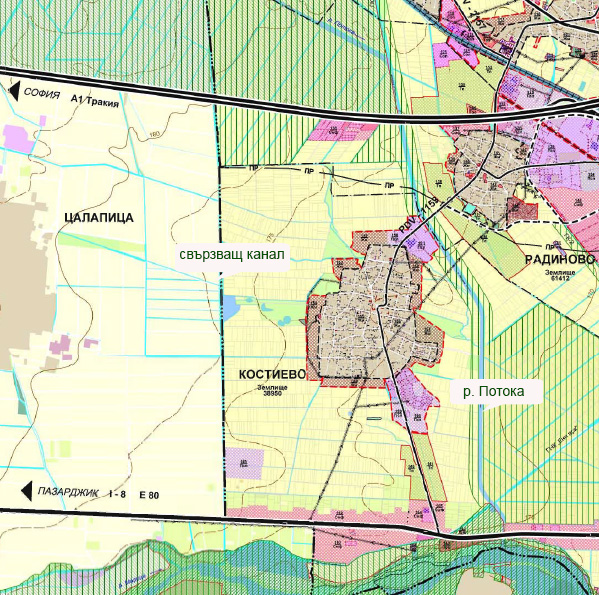 Преминавания под АМ ТракияНа територията на общината попадат 29 преминавания под автомагистралата, повечето от които са при пресичане на реки, напоителни канали и пътища. Те попадат в различни устройствени зони, включително предвидени нови складово-производствени зони и смесени многофункционални зони. Промените според ОУП не се очаква да повлияят директно върху точките на преминаване, които са инженерни съоръжения в сервитута на АМ Тракия. Обособяването на нови складово-производствени зони и смесени многофункционални зони обаче може да повлияе отрицателно биологичната свързваща способност на съответния ландшафтен елемент по неговото протежение извън точката на преминаване. Като положителна страна трябва да се отчете интегрирането на концепцията за „общинска екологична мрежа“ в ОУП и включването в тази зона на реки и напоителни канали, преминаващи под АМ Тракия.3.4 	Планове за управление на речните басейниПлан за управление на Басейна на р. Марица 2010-2015Разгледан е само действащият ПУРБ до 2015 г. тъй като към момента на изготвяне на настоящия документ все още не е публикуван ПУРБ за периода 2016-2021 г.Раздел 2 от ПУРБ прави преглед на значимите видове натиск и въздействие в резултата от човешката дейност върху състоянието на повърхностните и подземните води. От всички типове антропогенен натиск най-съществено значение за пространствените връзки между защитените зони имат (а) регулирането на оттока и морфологичните изменения, и (б) водовземането за напояване.а) регулирането на оттока и морфологичните изменения са идентифицирани за следните водни тела: Река Омуровска средно и долно течение, Река Чинардере от язовир Леново до вливане в р.Мечка и Река Потока от град Съединение до устие. б) Водовземането за напояване в случая с разглежданите зони има двупосочно въздействие. От една страна захранването на напоителните системи променя естествения отток в основните речни течения с което вероятно въздейства върху качеството има на естествени биологични коридори за водните видове. От друга страна обаче множеството напоителни канали и оризищата са изкуствени хабитати, които се оказват с висока стойност за водолюбиви птици и други защитени видове.Раздел 3 – Зони за защита на водите включва Зони, определени като чувствителни с цел опазване на местообитания, при които поддръжката или подобряването на състоянието на водите е важен фактор за опазването им, включително съответните обекти по Натура 2000. Определени са всички повърхностни водни тела с техните уникални кодове, които попадат в съответната ЗЗ. По-нататък в Раздел 4 от Плана, за тези зони са определени специфични екологични цели, които отчитат статута им на защита. С това на практика ПУРБ интегрира цели и мерки за опазването на ЗЗ от Натура 2000. От значение за настоящия анализ са повърхностните водни тела от категория река, които представляват свързващи коридори, и за които ПУРБ определя цели и мерки за подобряване на хидроморфологичното състояние. Такива са:3.5 	Планове за управление на риска от наводненияПУРН за басейна на р. Марица все още не е публикуван и по тази причина не може да бъде включен в анализа. Необходимо е обаче да се следи за неговото публикуване и до каква степен предвидените в него мерки ще имат потенциално положително или отрицателно въздействие върху свързващите елементи на ландшафта.Описание на идентифицираните заплахи4.1 Общи заплахи:В много от плановите документи за изминалия програмен период 2007-2014 не фигурират специфични мерки за опазване на екологичната мрежа Натура 2000 и свързващите елементи на ландшафта извън защитените зони.Съществува значителен риск и в новия програмен период мерките насочени към Натура 2000 да имат по-скоро формален характер, а мерки за опазване на свързващите елементи изобщо да липсват. Това проличава в публикуваните до момента ОПР и ОСР за периода 2014-2020. Териториалният обхват и статута на защитените зони от Натура 2000 е отразен в повечето от плановете, най-вече поради законовите ограничения за териториално развитие в тях и потенциала за екотуризъм. Не се отчитат обаче свързващите елементи на ландшафта в терени без специален законов статут. Добрите изключения от тази тенденция са мерките за подобряване на екологичния статус на водите в ПУРБ и концепцията за Общинска екологична мрежа на Община Марица. Може да се направи общото заключение, че Чл. 30. Ал. 2 от ЗБР не се прилага или се прилага в ограничени случаи.Често мерките в ОПР, свързани с дейности по управлението на речните корита се измерват с прости и еднозначни индикатори като Брой/ км. почистени речни корита/ дерета.Предвидените мерки за развитие на зелените системи на населените места в много случаи са логически отделени от мерките за опазване на биологичното разнообразие и защитените територии/ зони. Част от разгледаните планове за новият планов период отчитат загриженост към въздействието от изменението в климата. Мерките за адаптация обаче са свързани предимно с техническата защитна инфраструктура. Потенциалът за адаптация на ландшафтно и екосистемно ниво не се отчита.Плановете и стратегиите за периода 2014-2020 са много по-конкретни по отношение на финансовите си параметри, вероятно поради повишения капацитет на общините и областните администрации да боравят с проектно финансиране. В същото време почти не могат да се открият конкретни финансови предвиждания за мерки, насочени към биологичното разнообразие.4.2 Специфични заплахи:Промяна в предназначението на терени през които преминават, или са в непосредствена близост, до основните биологични коридори на ЗЗ Река Марица BG0000578 със съседните ЗЗ. Примери са нови многофункционални зони около главен път Е80 Пловдив- Пазарджик. Мерки за защита от наводнения или хидромелиоративни мерки, несъобразени с екологичните цели на съответната територия. Такива могат да бъдат напр. премахване на крайречна растителност или изграждане на прагове по протежението на р. Мартинка, р. Текирска, р. Омуровска, р. Потока, р. Мечка и р. Чинар дере.Интензивно земеделско или друго ползване на терените в непосредствена близост до преминаванията под АМ Тракия. Препоръки за устройство на територията, които да гарантират защитата на свързващите територииИнтегриране на предвижданията на чл. 30, ал. 2 от ЗБР в новите общи устройствени планове и устройствени схеми на общинско и по-високо териториално ниво: Конкретните пространствени решения за опазване и поддържане на свързващите елементи на ландшафта могат да бъдат разнообразни и зависят на първо място от волята на администрацията-възложител, както и от степента на информираност на експертните екипи изготвящи съответния проект. Вероятно в много случаи ще е необходим компромис между целите за урбанистично развитие и екологичните цели за територията. Съществуващите елементи на ландшафта с естествена или полу-естествена растителност приоритетно да се отнасят към терени с функционално предназначение за гори и зелени площи в съответните устройствени планове. Доколкото е възможно, тяхното предназначение да не бъде преобразувано в жилищни, производствени или други урбанизирани площи, като се следи за пространствената им свързаност. Това важи за реките и техните брегове, оводнени стари речни корита, влажни зони, заливни речни тераси, полезащитни пояси и друга горска растителност в равнините. Общинските и областните планове за развитие да включват мерки за поддържане и възстановяване на защитените зони и зелените връзки между тях. Това ще позволи по-лесното аргументиране на финансирането с публични средства на възстановителни проекти. Интегрирането на Националната екологична мрежа като екосистемна мярка за адаптация към изменението на климата в планови документи и стратегии.Законови изисквания и възможности за опазване на пространствените връзки между защитените зони от Натура 2000Законът за биологичното разнообразие гласи в своя Чл. 30. (1) (Изм. и доп. - ДВ, бр. 88 от 2005 г., доп., бр. 62 от 2010 г., в сила от 10.08.2010 г., изм., бр. 19 от 2011 г., в сила от 9.04.2011 г.) Устройствените планове, областните планове за развитие на горските територии, горскостопанските планове и програми, националните и регионалните програми, разработвани по реда на други закони, задължително се съобразяват със заповедта по чл. 12, ал. 6, чл. 16, ал. 4 и с мерките по чл. 29.(2) За осигуряване на връзките между защитените зони в плановете и проектите по ал. 1 се включват мерки и дейности за опазване на елементите на ландшафта, които въз основа на своята линейна и непрекъсната структура или свързваща функция са значими за миграцията, географското разпространение и генетичния обмен в растителните и животинските популации и видове.(3) Основни елементи на ландшафта по ал. 2 са:1. реки и техните брегове и оводнени стари речни корита;2. естествени блата, езера, преовлажнени ливади и други влажни зони;3. пещери, скални венци и стени и дюни;4. седловини и други естествени територии, свързващи отделни планински масиви;5. полски синори, полезащитни пояси, ливади и пасища;6. заливни речни тераси и крайречна растителност;7. гори, разположени до 500 м надморска височина.Възможности за поддържане на тези елементи на ландшафта на доброволен принцип в земеделските земи са предвидени и в Мярка Агроекология от Програма за развитие на селските райони 2007-2013 г., както и в новата мярка мярка 10 „Агроекология и климат“ от Програмата за развитие на селските райони за периода 2014 – 2020 г.РекаВодно тялоЕкологично състояниеЕкологични целиМерки от значение за ЗЗ и тяхната пространствена свързаностРека МартинкаBG3MA300R042доброНамаляване натоварването от градски отпадъчни води и дифузното замърсяване от селско стопанствоСъобразяване на управлението на водите с условията за постигане на БПС на предмета на опазване на ЗЗ BG0002103 Злато поле, ЗЗ BG0000442 Река Мартинка, BG0000578 Река Марица - Частта на ВТ, попадащо в ЗЗ BG0002103 Злато поле, ЗЗ BG0000442 Река Мартинка, BG0000578 Река Марица.Правилен избор на местоположение и инфраструктура на ГПСОВ, съобразен с местообитания на видове предмет на опазване на ЗЗ - Частта на ВТ, попадащо в ЗЗ BG0002103 Злато полеЗалесяване на бреговете с дървесни видове (4бр на 15м) - Основна река и притоциЗакупуване на терени за създаване/възстановяване на влажни зони - р. Мартинка, пропаднали наводнени ниви при рудник Миньор, землищата на Странско, Бял извор, Бряст, Голямо АсеновоЗабрана за сечи на естествена дървесна растителност по бреговете и островите в реката - Частта на ВТ, попадащо в ЗЗ BG0000442 Река Мартинка, BG0000578 Река Марица.За природни местообитания 91Е0*, 92А0, 92С0, 91F0, 92D0, 3270 и 3150 смекчаващите мерки са редукцията на влиянието на съществуващите ВЕЦ и баластриери, недопускане на нови такива, както и всякакви нови негативни промени във водните тела и мерки по поддържане на местообитанието в БПС - Частта на ВТ, попадащо в ЗЗ BG0000578 Река МарицаДобри земеделски практики - водосбораВъзстановяване на стари меандри - с. Радиево, с. Голямо Асеново, с. Злато поле, с. Брод.Река Текирска до язовир Чирпан 1BG3MA300R055доброНамаляване натоварването от градски отпадъчни води и дифузното замърсяване от селско стопанствоДобри земеделски практики във водосбораРека Tекирска от яз. Чирпан 1 до устиеBG3MA300R053доброподобряване на физикохимичните и биологични параметри и проучване за замърсителиСъобразяване на управлението на водите с условията за постигане на БПС на предмета на опазване на ЗЗ BG0002081 Марица-Първомай, ЗЗ BG0000578 Река Марица - Частта на ВТ, попадащо в ЗЗ BG0002081 Марица - Първомай, ЗЗ BG0000578 Река МарицаСтопанисване на микроязовири с цел опазване на местообитания на птици в зоните за защита на водите - яз.Добри долРазработване на програма за почистване на язовири/реки и прилижащите им терени - яз. Добри долПроучване влиянието на населените места - Първомай; ЧирпанПравилен избор на местоположение и инфраструктура на ГПСОВ, съобразен с местообитания на видове предмет на опазване на ЗЗ - Частта на ВТ, попадащо в ЗЗ BG0002081 Марица - ПървомайЗабрана за сечи на естествена дървесна растителност по бреговете и островите в реката - Частта на ВТ, попадащо в ЗЗ BG0000578 Река МарицаЗа природни местообитания 91Е0*, 92А0, 92С0, 91F0, 92D0, 3270 и 3150 смекчаващите мерки са редукцията на влиянието на съществуващите ВЕЦ и баластриери, недопускане на нови такива, както и всякакви нови негативни промени във водните тела и мерки по поддържане на местообитанието в БПС - Частта на ВТ, попадащо в ЗЗ BG0000578 Река МарицаРека Омуровска средно и долно течениеBG3MA300R062доброНамаляване натоварването от населените места и селско стопанство и оптимизиране на хидромофологичните условияСъобразяване на управлението на водите с условията за постигане на БПС на предмета на опазване на ЗЗ BG0002081 Марица-Първомай, ЗЗ BG0000443 Река Омуровска, BG0000578 Река Марица - Частта на ВТ, попадащо в ЗЗ BG0002081Марица - Първомай, ЗЗ BG0000443 Река Омуровска, BG0000578 Река Марица.Спирнане на изсичането на крайбрежната растителност и осигуряване на достатъчни водни коричества чрез контролирано водоползване - Частта на ВТ, попадаща в ЗЗ BG0000443 Река Омуровска, BG0000578 Река Марица.Проучване влиянието на населените места - с.Малък дол, с.Голям дол, с.Братя Даскалови, с.Горно Белово, с.Партизанин, с.Черна гора, с.Плодовитово и .с. КрушевоПравилен избор на местоположение и инфраструктура на ГПСОВ, съобразен с местообитания на видове предмет на опазване на ЗЗ - Частта на ВТ, попадащо в ЗЗ BG0002081Марица - ПървомайОводняване на влажни зони - р. Омуровска - стара кариера за глини до с. Черна гора, ЗМ "Чирпанска гора"Залесяване на бреговете с дървесни видове (4бр на 15м) - Основна река и притоциЗабрана за сечи на естествена дървесна растителност по бреговете и островите в реката - Частта на ВТ, попадаща в ЗЗ BG0000443 Река Омуровска, BG0000578 Река МарицаЗа природни местообитания 91Е0*, 92А0, 92С0, 91F0, 92D0, 3270 и 3150 смекчаващите мерки са редукцията на влиянието на съществуващите ВЕЦ и баластриери, недопускане на нови такива, както и всякакви нови негативни промени във водните тела и мерки по поддържане на местообитанието в БПС - Частта на ВТ, попадащо в ЗЗ BG0000578 Река МарицаРека Мечка долно течение и притокBG3MA300R060умереноНамаляване наобщотофизикохимично ибиогенно въздействие.Съобразяване на управлението на водите с условията за постигане на БПС на предмета на опазване на ЗЗ BG0002081 Марица-Първомай, ЗЗ BG0000578 Река Марица, BG0000436 Река Мечка - Частта на ВТ, попадащо в ЗЗ BG0002081 Марица - Първомай, ЗЗ BG0000578 Река Марица, BG0000436 Река Мечка.Правилен избор на местоположение и инфраструктура на ГПСОВ, съобразен с местообитания на видове предмет на опазване на ЗЗ - Частта на ВТ, попадащо в ЗЗ BG0002081 Марица - ПървомайНедопускане на всякакви нови негативни промени във водните тела и осигуряване на мерки по поддържане на природни местообитания 92А0 и 92F0 в БПС - Частта на ВТ, попадащо в ЗЗ BG0000436 Река МечкаИзграждане на рибен проход басейнов (стъпаловиден) тип - реконструкция на изграден рибен проход на р. Мечка водовземни съоръжение под жп моста при гр. ПървомайЗалесяване на бреговете с дървесни видове (4бр на 15м) - Основна река и притоциЗабрана за строеж на МВЕЦ, ограничаване на добива на инертни материали и строг контрол на дейностите в участъка през размножителния период на рибите - места за размножаване на риби- р. Мечка, участъка от устие до кв. Дебър-11.41 км.Забрана за сечи на естествена дървесна растителност по бреговете и островите в реката - Частта на ВТ, попадаща в ЗЗ BG0000578 Река Марица, BG0000436 Река Мечка.За природни местообитания 91Е0*, 92А0, 92С0, 91F0, 92D0, 3270 и 3150 смекчаващите мерки са редукцията на влиянието на съществуващите ВЕЦ и баластриери, недопускане на нови такива, както и всякакви нови негативни промени във водните тела и мерки по поддържане на местообитанието в БПС - Частта на ВТ, попадащо в ЗЗ BG0000578 Река МарицаРека Чинардере от язовир Леново до вливане в р.МечкаBG3MA300R057доброподобряване на хидромофологичните и физикохимични условия, намаляване натоварването от градски опадъчни водиСъобразяване на управлението на водите с условията за постигане на БПС на предмета на опазване на ЗЗ BG0000438 Река Чинардере, BG0000436 Река Мечка - Частта на ВТ, попадаща в ЗЗ BG0000438 Река Чинардере, BG0000436 Река Мечка;Премахване на тръбно премостване на реки - р. Чинардере мост при с. Поройна;Осигуряване на екологичен минимум - след яз.Леново;Недопускане на всякакви нови негативни промени във водните тела и осигуряване на мерки по поддържане на природни местообитания 92А0 и 92F0 в БПС - Частта на ВТ, попадащо в ЗЗ BG0000436 Река Мечка;Недопускане на ВЕЦ и баластриерии мерки за поддържане на природни местообитания 92С0 и 91F0 в БПС.Изграждане на ПСОВ - Частта на ВТ, попадащо в ЗЗ BG0000438 Река Чинардере;Залесяване на бреговете с дървесни видове (4бр на 15м) - Основна река и притоци;Забрана за сечи на естествена дървесна растителност по бреговете и островите в реката - Частта на ВТ, попадаща в ЗЗ BG0000438 Река Чинардере, BG0000436 Река Мечка.Река Потока от град Съединение до устиеBG3MA500R128Силно модифици-рано водно тяло; добърекологиченпотенциалподобряване на хидроморфологичните условия, оптимизиране на водовземането и намаляване на биогенното натоварване от градски отпадъчни водиСъобразяване на управлението на водите с условията за постигане на БПС на предмета на опазване на ЗЗ BG0002087 Марица – Пловдив, BG0002086 Оризища Цалапица, BG0000578 Река Марица - Частта на ВТ, попадащо в ЗЗ BG0002087 Марица – Пловдив, BG0002086 Оризища Цалапица, ЗЗ BG0000578 Река Марица;Правилен избор на местоположение и инфраструктура на ГПСОВ, съобразен с местообитания на видове предмет на опазване на ЗЗ - Частта на ВТ, попадащо в ЗЗ BG0002087 Марица – Пловдив;Изграждане на рибен проход басейнов (стъпаловиден) тип - р. Потока - при устие реконструкция на праг в каменен дънен праг.За природни местообитания 91Е0*, 92А0, 92С0, 91F0, 92D0, 3270 и 3150 смекчаващите мерки са редукцията на влиянието на съществуващите ВЕЦ и баластриери, недопускане на нови такива, както и всякакви нови негативни промени във водните тела и мерки по поддържане на местообитанието в БПС - Частта на ВТ, попадащо в ЗЗ BG0000578 Река Марица